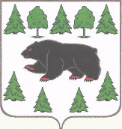 АДМИНИСТРАЦИЯ ТУРИНСКОГО ГОРОДСКОГО ОКРУГА21.02.2020							                                  № 38-Пг. ТуринскОб утверждении примерной штатной численности муниципальных образовательных учреждений Туринского городского округаВ соответствии с Федеральным законом от 29 декабря 2012 №273-ФЗ «Об образовании в Российской Федерации», руководствуясь постановлением Администрации Туринского городского округа от 30 октября 2019                      №1291-ПА «О системе оплаты труда работников муниципальных образовательных организаций Туринского городского округа»,ПРИКАЗЫВАЮ:	1. Утвердить примерную штатную численность муниципальных образовательных учреждений Туринского городского округа:	1) дошкольных образовательных учреждений (Приложение №1);	2) общеобразовательных учреждений (Приложение №2);	3) организаций дополнительного образования (Приложение №3);	2. Руководителям муниципальных образовательных учреждений:	1) при формировании штатных расписаний руководствоваться примерной штатной численностью, утвержденной настоящим приказом, в пределах установленных фондов оплаты труда в планах финансово-хозяйственной деятельности;	2) обеспечить согласование штатного расписания на очередной финансовый год в срок до 1 марта текущего года исходя из численности обучающихся по состоянию на 1 января текущего года;	3) при формировании штатного расписания использовать Унифицированную форму №Т-3, утвержденную Постановлением Госкомстата РФ от 05.01.2004 № 1;	4) обеспечить соблюдение трудового законодательства при изменениях наименования должности и (или) должностных обязанностей.	3. Признать утратившим силу приказ от 01.11.2019 № 240/1-П «Об утверждении примерной штатной численности муниципальных образовательных организаций Туринского городского округа» (с изм. от 23.12.2019 г. № 275-П).	4. Контроль исполнения настоящего приказа возложить на заведующего отделом планирования и финансового обеспечения МКУ «Управление образованием».	5. Настоящий приказ разместить на официальном сайте МКУ «Управление образованием» http://turinskuo.my1.ru.Начальник                    		                                                             Л.Г. Ситова                                       Приложение №1К приказу начальника МКУ «Управление образованием»от 21.02.2020 № 38-ППримерная штатная численность дошкольных образовательных учрежденийДолжности воспитателей, младших воспитателейРабочие профессииРаботники пищеблокаПримечание:Нормативы численности персонала установлены исходя из предельной наполняемости групп в соответствии с постановлением Главного государственного санитарного врача Российской Федерации от 15.05.2013 № 26 «Об утверждении СанПиН 2.4.1.3049-13 «Санитарноэпидемиологические требования к устройству, содержанию и организации режима работы дошкольных образовательных организаций». При необходимости допускается комплектование групп детьми разных возрастов. В группы с круглосуточным пребыванием принимаются дети в возрасте от одного года до восьми лет.Нормативы численности персонала устанавливаются исходя из числа групп, определяемого путем деления списочного состава детей на предельную наполняемость.Численность воспитателей, младших воспитателей (помощников воспитателей), персонала, занятого обслуживанием дошкольных учреждений определяется на основании постановления Минтруда РФ от 21 апреля 1993 года № 88 «Об утверждении Нормативов по определению численности персонала, занятого обслуживанием дошкольных учреждений (ясли, ясли-сады, детские сады).В соответствии с приказом Министерства образования и науки Российской Федерации от 21.01.2019 № 32 «О внесении изменений в Порядок организации и осуществления образовательной деятельности по основным общеобразовательным программам – общеобразовательным программам дошкольного образования, утвержденный приказом Министерства просвещения Российской Федерации от 30 августа 2013 г. № 1014» и приказа Министерства просвещения Российской Федерации от 10.06.2019 № 286 «О внесении изменений в порядок организации и осуществления образовательной деятельности по основным общеобразовательным программ – образовательным программам начального общего, основного общего и среднего общего образования, утвержденный приказом Министерства образования и науки Российской Федерации от 30 августа 2013 г. № 1015» при получении дошкольного образования детьми с ограниченными возможностями здоровья в группах компенсирующей направленности в штатное расписание вводятся штатные единицы специалистов: учитель- дефектолог (олигофренопедагог, сурдопедагог, тифлопедагог), учитель-логопед, педагог-психолог, тьютор, ассистент (помощник) на каждую группу:детей с нарушениями слуха (глухие, слабослышащие, позднооглохших) – не менее 1 штатной единицы учителя-дефектолога (сурдопедагога), не менее 0,5 штатной единицы педагога-психолога;детей с нарушениями зрения (слепых, слабовидящих, с амблиопией и косоглазием) – не менее 1 штатной единицы учителя-дефектолога (тифлопедагога), не менее 0,5 штатной единицы учителя-логопеда, не менее 0,5 штатной единицы педагога-психолога;детей с тяжелыми нарушениями речи – не менее 1 штатной единицы учителя-логопеда, не менее 0,5 штатной единицы педагога- психолога;детей с нарушениями опорно-двигательного аппарата – не менее 1 единицы учителя-дефектолога и (или) педагога-психолога, не менее 0,5 штатной единицы учителя-логопеда, не менее 0,5 штатной единицы ассистента (помощника);для детей с расстройством аутистического спектра – не менее 0,5 штатной единицы учителя-дефектолога (олигофренопедагога) и (или) педагога-психолога, не менее 0,5 штатной единицы учителя-логопеда;для детей с задержкой психологического развития – не менее 1 штатной единицы учителя-дефектолога (олигофренопедагогога) и (или) педагога-психолога, не менее 0,5 штатной единицы учителя-логопеда;для детей с умственной отсталостью – не менее 1 штатной единицы учителя-дефектолога (олигофпенопедагогога), не менее 0,5 штатной единицы учителя-логопеда и не менее 1 штатной единицы педагога-психолога;для детей со сложным дефектом (тяжелыми и множественными нарушениями развития) - не менее 1 штатной единицы учителя-дефектолога и (или) педагога-психолога, не менее 0,5 штатной единицы учителя-логопеда, не менее 1 штатной единицы ассистента (помощника).На каждую группу компенсирующей направленности для детей с нарушениями зрения (слепых) или расстройствами аутистического спектра, или умственной отсталостью (умеренной и тяжелой степени) – не менее 1 штатной единицы тьютора.При получении дошкольного образования детьми с ограниченными возможностями здоровья в группах комбинированной направленности для организации непрерывной образовательной деятельности и коррекционных занятий с учетом особенностей детей в штатное расписание вводятся штатные единицы специалистов: учитель-дефектолог (олигофренопедагог, сурдопедагог, тифлопедагог), учитель-логопед, педагог-психолог, тьютор, ассистент (помощник) из расчета 1 штатная единица:учителя-дефектолога (сурдопедагога, тифлопедагога, олигофренопедагога) на каждые 5-12 обучающихся с ограниченными возможностями здоровья;учителя-логопеда на каждые 5-12 обучающихся с ограниченными возможностями здоровья;педагога-психолога на каждые 20 обучающихся с ограниченными возможностями здоровья;тьютора на каждые 1-5 обучающихся с ограниченными возможностями здоровья;ассистент (помощника) на каждые 1-5 обучающихся с ограниченными возможностями здоровья.Нормативы численности персонала дошкольных отделов, расположенных в отдельно стоящих зданиях, устанавливаются на здание (за исключением заведующего). В дошкольном отделе вводятся должность заместителя директора по дошкольному отделу.Должность уборщика служебных помещений устанавливается в дошкольной организации по нормативу согласно убираемой площади (1 ставка на 750 кв.м., но не менее 0,5 ст. на организацию, Постановление главы Туринского городского округа № 466 от 05.12.2016).		Приложение №2к приказу начальника МКУ «Управление образованием»от 21.02.2020 № 38-ППримерная штатная численность общеобразовательных учрежденийПримечание:1.	При реализации в общеобразовательной организации программ дошкольного образования штата работников устанавливается в соответствии с Примерной штатной численностью дошкольных образовательных учреждений (Приложение №1).2.	При присвоении общеобразовательной организации статуса «Региональная инновационная площадка» штаты устанавливаются в индивидуальном порядке с Учредителем.3.  	Иные должности руководящих работников, специалистов, служащих и рабочих, не предусмотренных настоящей примерной штатной численностью, могут быть введены по согласованию с МКУ “Управление образованием».Приложение №3к приказу начальника МКУ «Управление образованием»от 21.02.2020 № 38-ППримерная штатная численность организаций дополнительного образованияПримечание:* Должность гардеробщика устанавливается при наличии оборудованного гардероба и на период с 01 сентября по 31 мая.Приложение №4к приказу начальника МКУ «Управление образованием»от 21.02.2020 № 38-ППримерная штатная численность работников структурных подразделений «Центр образования цифрового и гуманитарного профилей «Точка роста» МУНИЦИПАЛЬНОЕ КАЗЁННОЕ УЧРЕЖДЕНИЕ«УПРАВЛЕНИЕ ОБРАЗОВАНИЕМ ТУРИНСКОГО ГОРОДСКОГО ОКРУГА»(МКУ «УПРАВЛЕНИЕ ОБРАЗОВАНИЕМ»)ПРИКАЗНаименование должностейКоличество групп до (включительно):Количество групп до (включительно):Количество групп до (включительно):Количество групп до (включительно):Количество групп до (включительно):Количество групп до (включительно):Количество групп до (включительно):Количество групп до (включительно):Количество групп до (включительно):Количество групп до (включительно):Количество групп до (включительно):Количество групп до (включительно):Количество групп до (включительно):ПримечаниеНаименование должностей3345556688101012ПримечаниеЗаведующий 1111111111111Заместитель заведующего (старший воспитатель)0,50,50,51111111111Заведующий хозяйством0,50,511111111111Педагог-психологна каждые 3 группы 0,25 ставки 4 и 6 на каждые 3 группы 0,25 ставки 4 и 6 на каждые 3 группы 0,25 ставки 4 и 6 на каждые 3 группы 0,25 ставки 4 и 6 на каждые 3 группы 0,25 ставки 4 и 6 на каждые 3 группы 0,25 ставки 4 и 6 на каждые 3 группы 0,25 ставки 4 и 6 на каждые 3 группы 0,25 ставки 4 и 6 на каждые 3 группы 0,25 ставки 4 и 6 на каждые 3 группы 0,25 ставки 4 и 6 на каждые 3 группы 0,25 ставки 4 и 6 на каждые 3 группы 0,25 ставки 4 и 6 на каждые 3 группы 0,25 ставки 4 и 6 Устанавливается при наличии специалистов, имеющих специальное психологическое образованиеМузыкальный руководительна каждую группу детей в возрасте от 1,5 лет (наполняемость не менее 15-20 человек) – 0,25 ставкина каждую группу детей в возрасте от 1,5 лет (наполняемость не менее 15-20 человек) – 0,25 ставкина каждую группу детей в возрасте от 1,5 лет (наполняемость не менее 15-20 человек) – 0,25 ставкина каждую группу детей в возрасте от 1,5 лет (наполняемость не менее 15-20 человек) – 0,25 ставкина каждую группу детей в возрасте от 1,5 лет (наполняемость не менее 15-20 человек) – 0,25 ставкина каждую группу детей в возрасте от 1,5 лет (наполняемость не менее 15-20 человек) – 0,25 ставкина каждую группу детей в возрасте от 1,5 лет (наполняемость не менее 15-20 человек) – 0,25 ставкина каждую группу детей в возрасте от 1,5 лет (наполняемость не менее 15-20 человек) – 0,25 ставкина каждую группу детей в возрасте от 1,5 лет (наполняемость не менее 15-20 человек) – 0,25 ставкина каждую группу детей в возрасте от 1,5 лет (наполняемость не менее 15-20 человек) – 0,25 ставкина каждую группу детей в возрасте от 1,5 лет (наполняемость не менее 15-20 человек) – 0,25 ставкина каждую группу детей в возрасте от 1,5 лет (наполняемость не менее 15-20 человек) – 0,25 ставкина каждую группу детей в возрасте от 1,5 лет (наполняемость не менее 15-20 человек) – 0,25 ставкина каждую группу детей в возрасте от 1,5 лет (наполняемость не менее 15-20 человек) – 0,25 ставкиУчитель-логопед учитель-дефектолог должность устанавливается из расчета 1 штатная на группу детей с ограниченными возможностями здоровья, исходя из максимальной наполняемости групп компенсирующей и комбинированной направленности 4 и 6должность устанавливается из расчета 1 штатная на группу детей с ограниченными возможностями здоровья, исходя из максимальной наполняемости групп компенсирующей и комбинированной направленности 4 и 6должность устанавливается из расчета 1 штатная на группу детей с ограниченными возможностями здоровья, исходя из максимальной наполняемости групп компенсирующей и комбинированной направленности 4 и 6должность устанавливается из расчета 1 штатная на группу детей с ограниченными возможностями здоровья, исходя из максимальной наполняемости групп компенсирующей и комбинированной направленности 4 и 6должность устанавливается из расчета 1 штатная на группу детей с ограниченными возможностями здоровья, исходя из максимальной наполняемости групп компенсирующей и комбинированной направленности 4 и 6должность устанавливается из расчета 1 штатная на группу детей с ограниченными возможностями здоровья, исходя из максимальной наполняемости групп компенсирующей и комбинированной направленности 4 и 6должность устанавливается из расчета 1 штатная на группу детей с ограниченными возможностями здоровья, исходя из максимальной наполняемости групп компенсирующей и комбинированной направленности 4 и 6должность устанавливается из расчета 1 штатная на группу детей с ограниченными возможностями здоровья, исходя из максимальной наполняемости групп компенсирующей и комбинированной направленности 4 и 6должность устанавливается из расчета 1 штатная на группу детей с ограниченными возможностями здоровья, исходя из максимальной наполняемости групп компенсирующей и комбинированной направленности 4 и 6должность устанавливается из расчета 1 штатная на группу детей с ограниченными возможностями здоровья, исходя из максимальной наполняемости групп компенсирующей и комбинированной направленности 4 и 6должность устанавливается из расчета 1 штатная на группу детей с ограниченными возможностями здоровья, исходя из максимальной наполняемости групп компенсирующей и комбинированной направленности 4 и 6должность устанавливается из расчета 1 штатная на группу детей с ограниченными возможностями здоровья, исходя из максимальной наполняемости групп компенсирующей и комбинированной направленности 4 и 6должность устанавливается из расчета 1 штатная на группу детей с ограниченными возможностями здоровья, исходя из максимальной наполняемости групп компенсирующей и комбинированной направленности 4 и 6должность устанавливается из расчета 1 штатная на группу детей с ограниченными возможностями здоровья, исходя из максимальной наполняемости групп компенсирующей и комбинированной направленности 4 и 6Инструктор по физической культуредолжность устанавливается на каждые 2 группы детей в возрасте от 3 лет – 0,25 ставкидолжность устанавливается на каждые 2 группы детей в возрасте от 3 лет – 0,25 ставкидолжность устанавливается на каждые 2 группы детей в возрасте от 3 лет – 0,25 ставкидолжность устанавливается на каждые 2 группы детей в возрасте от 3 лет – 0,25 ставкидолжность устанавливается на каждые 2 группы детей в возрасте от 3 лет – 0,25 ставкидолжность устанавливается на каждые 2 группы детей в возрасте от 3 лет – 0,25 ставкидолжность устанавливается на каждые 2 группы детей в возрасте от 3 лет – 0,25 ставкидолжность устанавливается на каждые 2 группы детей в возрасте от 3 лет – 0,25 ставкидолжность устанавливается на каждые 2 группы детей в возрасте от 3 лет – 0,25 ставкидолжность устанавливается на каждые 2 группы детей в возрасте от 3 лет – 0,25 ставкидолжность устанавливается на каждые 2 группы детей в возрасте от 3 лет – 0,25 ставкидолжность устанавливается на каждые 2 группы детей в возрасте от 3 лет – 0,25 ставкидолжность устанавливается на каждые 2 группы детей в возрасте от 3 лет – 0,25 ставкидолжность устанавливается на каждые 2 группы детей в возрасте от 3 лет – 0,25 ставкиАссистент (помощник)должность устанавливается из расчета:1 штатная единица на 1-5 учащихся с ограниченными возможностями здоровья, детей-инвалидов 4 и 6должность устанавливается из расчета:1 штатная единица на 1-5 учащихся с ограниченными возможностями здоровья, детей-инвалидов 4 и 6должность устанавливается из расчета:1 штатная единица на 1-5 учащихся с ограниченными возможностями здоровья, детей-инвалидов 4 и 6должность устанавливается из расчета:1 штатная единица на 1-5 учащихся с ограниченными возможностями здоровья, детей-инвалидов 4 и 6должность устанавливается из расчета:1 штатная единица на 1-5 учащихся с ограниченными возможностями здоровья, детей-инвалидов 4 и 6должность устанавливается из расчета:1 штатная единица на 1-5 учащихся с ограниченными возможностями здоровья, детей-инвалидов 4 и 6должность устанавливается из расчета:1 штатная единица на 1-5 учащихся с ограниченными возможностями здоровья, детей-инвалидов 4 и 6должность устанавливается из расчета:1 штатная единица на 1-5 учащихся с ограниченными возможностями здоровья, детей-инвалидов 4 и 6должность устанавливается из расчета:1 штатная единица на 1-5 учащихся с ограниченными возможностями здоровья, детей-инвалидов 4 и 6должность устанавливается из расчета:1 штатная единица на 1-5 учащихся с ограниченными возможностями здоровья, детей-инвалидов 4 и 6должность устанавливается из расчета:1 штатная единица на 1-5 учащихся с ограниченными возможностями здоровья, детей-инвалидов 4 и 6должность устанавливается из расчета:1 штатная единица на 1-5 учащихся с ограниченными возможностями здоровья, детей-инвалидов 4 и 6должность устанавливается из расчета:1 штатная единица на 1-5 учащихся с ограниченными возможностями здоровья, детей-инвалидов 4 и 6должность устанавливается из расчета:1 штатная единица на 1-5 учащихся с ограниченными возможностями здоровья, детей-инвалидов 4 и 6Тьютордолжность устанавливается из расчета 1 штатная единица на 15 детей с ограниченными возможностями здоровья 4,5 и 6должность устанавливается из расчета 1 штатная единица на 15 детей с ограниченными возможностями здоровья 4,5 и 6должность устанавливается из расчета 1 штатная единица на 15 детей с ограниченными возможностями здоровья 4,5 и 6должность устанавливается из расчета 1 штатная единица на 15 детей с ограниченными возможностями здоровья 4,5 и 6должность устанавливается из расчета 1 штатная единица на 15 детей с ограниченными возможностями здоровья 4,5 и 6должность устанавливается из расчета 1 штатная единица на 15 детей с ограниченными возможностями здоровья 4,5 и 6должность устанавливается из расчета 1 штатная единица на 15 детей с ограниченными возможностями здоровья 4,5 и 6должность устанавливается из расчета 1 штатная единица на 15 детей с ограниченными возможностями здоровья 4,5 и 6должность устанавливается из расчета 1 штатная единица на 15 детей с ограниченными возможностями здоровья 4,5 и 6должность устанавливается из расчета 1 штатная единица на 15 детей с ограниченными возможностями здоровья 4,5 и 6должность устанавливается из расчета 1 штатная единица на 15 детей с ограниченными возможностями здоровья 4,5 и 6должность устанавливается из расчета 1 штатная единица на 15 детей с ограниченными возможностями здоровья 4,5 и 6должность устанавливается из расчета 1 штатная единица на 15 детей с ограниченными возможностями здоровья 4,5 и 6должность устанавливается из расчета 1 штатная единица на 15 детей с ограниченными возможностями здоровья 4,5 и 6Делопроизводитель (секретарь)0,50,50,50,50,511111111Наименование должностейШтатные единицы в расчете на одну группуШтатные единицы в расчете на одну группуШтатные единицы в расчете на одну группуШтатные единицы в расчете на одну группуШтатные единицы в расчете на одну группуШтатные единицы в расчете на одну группуНаименование должностейПри 5-дневной рабочей неделе с пребыванием детей в течениеПри 5-дневной рабочей неделе с пребыванием детей в течениеПри 5-дневной рабочей неделе с пребыванием детей в течениеПри 5-дневной рабочей неделе с пребыванием детей в течениеПри 5-дневной рабочей неделе с пребыванием детей в течениеПри 5-дневной рабочей неделе с пребыванием детей в течениеНаименование должностейдо 4 часов6 часов9 часов10 часов12 часов24 часа                                         Группы для детей раннего возраста                                         Группы для детей раннего возраста                                         Группы для детей раннего возраста                                         Группы для детей раннего возраста                                         Группы для детей раннего возраста                                         Группы для детей раннего возраста                                         Группы для детей раннего возрастаВоспитатель0,560,831,251,52,02,0Младший воспитатель0,560,831,151,41,711,71                                     Дошкольные группы                                     Дошкольные группы                                     Дошкольные группы                                     Дошкольные группы                                     Дошкольные группы                                     Дошкольные группы                                     Дошкольные группыВоспитатель0,560,831,251,52,02,0Младший воспитатель0,560,831,141,21,421,42                                  Группы компенсирующего назначения                                  Группы компенсирующего назначения                                  Группы компенсирующего назначения                                  Группы компенсирующего назначения                                  Группы компенсирующего назначения                                  Группы компенсирующего назначения                                  Группы компенсирующего назначенияВоспитатель0,81,21,82,02,42,8Наименование должностей123456789101112ПримечаниеКладовщик ---0,50,51111111Кастелянша (швея)0,250,50,50,50,50,50,511111Увеличение на 0,5 единиц при наличии не менее двух групп ясельного возрастаМашинист по стирке и ремонту спецодежды0,250,250,250,50,50,5111111Рабочий по комплексному обслуживанию и ремонту зданий0,250,250,50,50,50,75111111Сторож (вахтер)Численность ставок рассчитывается согласно норме рабочего времениЧисленность ставок рассчитывается согласно норме рабочего времениЧисленность ставок рассчитывается согласно норме рабочего времениЧисленность ставок рассчитывается согласно норме рабочего времениЧисленность ставок рассчитывается согласно норме рабочего времениЧисленность ставок рассчитывается согласно норме рабочего времениЧисленность ставок рассчитывается согласно норме рабочего времениЧисленность ставок рассчитывается согласно норме рабочего времениЧисленность ставок рассчитывается согласно норме рабочего времениЧисленность ставок рассчитывается согласно норме рабочего времениЧисленность ставок рассчитывается согласно норме рабочего времениЧисленность ставок рассчитывается согласно норме рабочего времениДворник 1 ставка на 3600 м² убираемой площади1 ставка на 3600 м² убираемой площади1 ставка на 3600 м² убираемой площади1 ставка на 3600 м² убираемой площади1 ставка на 3600 м² убираемой площади1 ставка на 3600 м² убираемой площади1 ставка на 3600 м² убираемой площади1 ставка на 3600 м² убираемой площади1 ставка на 3600 м² убираемой площади1 ставка на 3600 м² убираемой площади1 ставка на 3600 м² убираемой площади1 ставка на 3600 м² убираемой площадиПостановление главы Туринского городского округа от 15.11.2016 г. №435Наименование должностейКоличество детей до (включительно):Количество детей до (включительно):Количество детей до (включительно):Количество детей до (включительно):Количество детей до (включительно):Количество детей до (включительно):Количество детей до (включительно):Количество детей до (включительно):Количество детей до (включительно):Количество детей до (включительно):Количество детей до (включительно):ПримечаниеНаименование должностей20406080100120140160180200220Шеф-повар--------111Повар 11,5223333333Дополнительно 0,5 единиц при наличии 3 и более ясельных группКухонный рабочий--0,50,51111222Наименование должностейКоличество штатных единиц в начальных, основных и средних общеобразовательных школах в зависимости от числа классов комплектовКоличество штатных единиц в начальных, основных и средних общеобразовательных школах в зависимости от числа классов комплектовКоличество штатных единиц в начальных, основных и средних общеобразовательных школах в зависимости от числа классов комплектовКоличество штатных единиц в начальных, основных и средних общеобразовательных школах в зависимости от числа классов комплектовКоличество штатных единиц в начальных, основных и средних общеобразовательных школах в зависимости от числа классов комплектовКоличество штатных единиц в начальных, основных и средних общеобразовательных школах в зависимости от числа классов комплектовКоличество штатных единиц в начальных, основных и средних общеобразовательных школах в зависимости от числа классов комплектовКоличество штатных единиц в начальных, основных и средних общеобразовательных школах в зависимости от числа классов комплектовКоличество штатных единиц в начальных, основных и средних общеобразовательных школах в зависимости от числа классов комплектовПримечаниеПримечаниеНаименование должностейдо 67-107-1011-1314-1614-1617-2223-2930-39ПримечаниеПримечаниеДиректор 111111111Заместитель директора0,51122,52,533,54Дополнительно может устанавливаться:1) должность заместителя руководителя по информационным технологиям на опорную школу; 2) должность заместителя руководителя: из расчета 0,5 единицы при наличии 5 классов и (или) классов-комплектов с углубленным или профильным изучением предметов; из расчета 1,0 единица - от 5 до 10 классов и (или) классов-комплектов с углубленным или профильным изучением предметов; из расчета 1,5 единицы - свыше 10 классов и (или) классов -комплектов с углубленным или профильным изучением предметов;Дополнительно может устанавливаться:1) должность заместителя руководителя по информационным технологиям на опорную школу; 2) должность заместителя руководителя: из расчета 0,5 единицы при наличии 5 классов и (или) классов-комплектов с углубленным или профильным изучением предметов; из расчета 1,0 единица - от 5 до 10 классов и (или) классов-комплектов с углубленным или профильным изучением предметов; из расчета 1,5 единицы - свыше 10 классов и (или) классов -комплектов с углубленным или профильным изучением предметов;Руководитель структурного подразделения (заведующий филиалом)0,50,50,5111111Должность устанавливается при наличии обособленного структурного подразделения или при центре гуманитарного и цифрового образования «Точка роста». Возможно увеличение штатных единиц при увеличении числа структурных подразделений (филиалов) по согласованию с учредителем.Должность устанавливается при наличии обособленного структурного подразделения или при центре гуманитарного и цифрового образования «Точка роста». Возможно увеличение штатных единиц при увеличении числа структурных подразделений (филиалов) по согласованию с учредителем.Заместитель руководителя структурного подразделениядолжность устанавливается при численности работников в структурном подразделении не менее 7 единиц по согласованию с учредителем.должность устанавливается при численности работников в структурном подразделении не менее 7 единиц по согласованию с учредителем.должность устанавливается при численности работников в структурном подразделении не менее 7 единиц по согласованию с учредителем.должность устанавливается при численности работников в структурном подразделении не менее 7 единиц по согласованию с учредителем.должность устанавливается при численности работников в структурном подразделении не менее 7 единиц по согласованию с учредителем.должность устанавливается при численности работников в структурном подразделении не менее 7 единиц по согласованию с учредителем.должность устанавливается при численности работников в структурном подразделении не менее 7 единиц по согласованию с учредителем.должность устанавливается при численности работников в структурном подразделении не менее 7 единиц по согласованию с учредителем.должность устанавливается при численности работников в структурном подразделении не менее 7 единиц по согласованию с учредителем.должность устанавливается при численности работников в структурном подразделении не менее 7 единиц по согласованию с учредителем.должность устанавливается при численности работников в структурном подразделении не менее 7 единиц по согласованию с учредителем.Заведующий хозяйственным отделом-------11Заведующий хозяйством0,50,50,5111100Заведующий библиотекой (информационно-библиотечным центром)----11111Педагог дополнительного образованияустанавливается на каждые 150 учащихся, занимающихся по программам дополнительного образования, курсов внеурочной деятельности;при реализации внутришкольной модели организации внеурочной деятельности дополнительно 0,5 штатные единицы; при наличии центра гуманитарного и цифрового образования «Точка роста» дополнительно 3 ставки   устанавливается на каждые 150 учащихся, занимающихся по программам дополнительного образования, курсов внеурочной деятельности;при реализации внутришкольной модели организации внеурочной деятельности дополнительно 0,5 штатные единицы; при наличии центра гуманитарного и цифрового образования «Точка роста» дополнительно 3 ставки   устанавливается на каждые 150 учащихся, занимающихся по программам дополнительного образования, курсов внеурочной деятельности;при реализации внутришкольной модели организации внеурочной деятельности дополнительно 0,5 штатные единицы; при наличии центра гуманитарного и цифрового образования «Точка роста» дополнительно 3 ставки   устанавливается на каждые 150 учащихся, занимающихся по программам дополнительного образования, курсов внеурочной деятельности;при реализации внутришкольной модели организации внеурочной деятельности дополнительно 0,5 штатные единицы; при наличии центра гуманитарного и цифрового образования «Точка роста» дополнительно 3 ставки   устанавливается на каждые 150 учащихся, занимающихся по программам дополнительного образования, курсов внеурочной деятельности;при реализации внутришкольной модели организации внеурочной деятельности дополнительно 0,5 штатные единицы; при наличии центра гуманитарного и цифрового образования «Точка роста» дополнительно 3 ставки   устанавливается на каждые 150 учащихся, занимающихся по программам дополнительного образования, курсов внеурочной деятельности;при реализации внутришкольной модели организации внеурочной деятельности дополнительно 0,5 штатные единицы; при наличии центра гуманитарного и цифрового образования «Точка роста» дополнительно 3 ставки   устанавливается на каждые 150 учащихся, занимающихся по программам дополнительного образования, курсов внеурочной деятельности;при реализации внутришкольной модели организации внеурочной деятельности дополнительно 0,5 штатные единицы; при наличии центра гуманитарного и цифрового образования «Точка роста» дополнительно 3 ставки   устанавливается на каждые 150 учащихся, занимающихся по программам дополнительного образования, курсов внеурочной деятельности;при реализации внутришкольной модели организации внеурочной деятельности дополнительно 0,5 штатные единицы; при наличии центра гуманитарного и цифрового образования «Точка роста» дополнительно 3 ставки   устанавливается на каждые 150 учащихся, занимающихся по программам дополнительного образования, курсов внеурочной деятельности;при реализации внутришкольной модели организации внеурочной деятельности дополнительно 0,5 штатные единицы; при наличии центра гуманитарного и цифрового образования «Точка роста» дополнительно 3 ставки   устанавливается на каждые 150 учащихся, занимающихся по программам дополнительного образования, курсов внеурочной деятельности;при реализации внутришкольной модели организации внеурочной деятельности дополнительно 0,5 штатные единицы; при наличии центра гуманитарного и цифрового образования «Точка роста» дополнительно 3 ставки   устанавливается на каждые 150 учащихся, занимающихся по программам дополнительного образования, курсов внеурочной деятельности;при реализации внутришкольной модели организации внеурочной деятельности дополнительно 0,5 штатные единицы; при наличии центра гуманитарного и цифрового образования «Точка роста» дополнительно 3 ставки   Педагог-организатор-0,50,5111111устанавливается дополнительная должность педагога-организатора при наличии паспортизированного музея устанавливается дополнительная должность педагога-организатора при наличии паспортизированного музея Социальный педагогдолжность устанавливается для работы с детьми, находящимися в трудной жизненной ситуации и нуждающимися в педагогической поддержке из расчета 0,5 ставки на 100 детей указанной категории, 1 ставка до 500 детей, 1,5 ставки - от 500 и более детейдолжность устанавливается для работы с детьми, находящимися в трудной жизненной ситуации и нуждающимися в педагогической поддержке из расчета 0,5 ставки на 100 детей указанной категории, 1 ставка до 500 детей, 1,5 ставки - от 500 и более детейдолжность устанавливается для работы с детьми, находящимися в трудной жизненной ситуации и нуждающимися в педагогической поддержке из расчета 0,5 ставки на 100 детей указанной категории, 1 ставка до 500 детей, 1,5 ставки - от 500 и более детейдолжность устанавливается для работы с детьми, находящимися в трудной жизненной ситуации и нуждающимися в педагогической поддержке из расчета 0,5 ставки на 100 детей указанной категории, 1 ставка до 500 детей, 1,5 ставки - от 500 и более детейдолжность устанавливается для работы с детьми, находящимися в трудной жизненной ситуации и нуждающимися в педагогической поддержке из расчета 0,5 ставки на 100 детей указанной категории, 1 ставка до 500 детей, 1,5 ставки - от 500 и более детейдолжность устанавливается для работы с детьми, находящимися в трудной жизненной ситуации и нуждающимися в педагогической поддержке из расчета 0,5 ставки на 100 детей указанной категории, 1 ставка до 500 детей, 1,5 ставки - от 500 и более детейдолжность устанавливается для работы с детьми, находящимися в трудной жизненной ситуации и нуждающимися в педагогической поддержке из расчета 0,5 ставки на 100 детей указанной категории, 1 ставка до 500 детей, 1,5 ставки - от 500 и более детейдолжность устанавливается для работы с детьми, находящимися в трудной жизненной ситуации и нуждающимися в педагогической поддержке из расчета 0,5 ставки на 100 детей указанной категории, 1 ставка до 500 детей, 1,5 ставки - от 500 и более детейдолжность устанавливается для работы с детьми, находящимися в трудной жизненной ситуации и нуждающимися в педагогической поддержке из расчета 0,5 ставки на 100 детей указанной категории, 1 ставка до 500 детей, 1,5 ставки - от 500 и более детейдолжность устанавливается для работы с детьми, находящимися в трудной жизненной ситуации и нуждающимися в педагогической поддержке из расчета 0,5 ставки на 100 детей указанной категории, 1 ставка до 500 детей, 1,5 ставки - от 500 и более детейдолжность устанавливается для работы с детьми, находящимися в трудной жизненной ситуации и нуждающимися в педагогической поддержке из расчета 0,5 ставки на 100 детей указанной категории, 1 ставка до 500 детей, 1,5 ставки - от 500 и более детейВоспитательдолжность устанавливается из расчета 1 единица на группу продленного дня, а в группах, скомплектованных из детей 6-летнего возраста - 1,25 единицы должности1 единица на каждую группу обучающихся, скомплектованную из 25 и более детей, для общеобразовательных организаций, осуществляющих деятельность режиме «полного дня» (за исключением интернатов при школах)должность устанавливается из расчета 1 единица на группу продленного дня, а в группах, скомплектованных из детей 6-летнего возраста - 1,25 единицы должности1 единица на каждую группу обучающихся, скомплектованную из 25 и более детей, для общеобразовательных организаций, осуществляющих деятельность режиме «полного дня» (за исключением интернатов при школах)должность устанавливается из расчета 1 единица на группу продленного дня, а в группах, скомплектованных из детей 6-летнего возраста - 1,25 единицы должности1 единица на каждую группу обучающихся, скомплектованную из 25 и более детей, для общеобразовательных организаций, осуществляющих деятельность режиме «полного дня» (за исключением интернатов при школах)должность устанавливается из расчета 1 единица на группу продленного дня, а в группах, скомплектованных из детей 6-летнего возраста - 1,25 единицы должности1 единица на каждую группу обучающихся, скомплектованную из 25 и более детей, для общеобразовательных организаций, осуществляющих деятельность режиме «полного дня» (за исключением интернатов при школах)должность устанавливается из расчета 1 единица на группу продленного дня, а в группах, скомплектованных из детей 6-летнего возраста - 1,25 единицы должности1 единица на каждую группу обучающихся, скомплектованную из 25 и более детей, для общеобразовательных организаций, осуществляющих деятельность режиме «полного дня» (за исключением интернатов при школах)должность устанавливается из расчета 1 единица на группу продленного дня, а в группах, скомплектованных из детей 6-летнего возраста - 1,25 единицы должности1 единица на каждую группу обучающихся, скомплектованную из 25 и более детей, для общеобразовательных организаций, осуществляющих деятельность режиме «полного дня» (за исключением интернатов при школах)должность устанавливается из расчета 1 единица на группу продленного дня, а в группах, скомплектованных из детей 6-летнего возраста - 1,25 единицы должности1 единица на каждую группу обучающихся, скомплектованную из 25 и более детей, для общеобразовательных организаций, осуществляющих деятельность режиме «полного дня» (за исключением интернатов при школах)должность устанавливается из расчета 1 единица на группу продленного дня, а в группах, скомплектованных из детей 6-летнего возраста - 1,25 единицы должности1 единица на каждую группу обучающихся, скомплектованную из 25 и более детей, для общеобразовательных организаций, осуществляющих деятельность режиме «полного дня» (за исключением интернатов при школах)должность устанавливается из расчета 1 единица на группу продленного дня, а в группах, скомплектованных из детей 6-летнего возраста - 1,25 единицы должности1 единица на каждую группу обучающихся, скомплектованную из 25 и более детей, для общеобразовательных организаций, осуществляющих деятельность режиме «полного дня» (за исключением интернатов при школах)должность устанавливается из расчета 1 единица на группу продленного дня, а в группах, скомплектованных из детей 6-летнего возраста - 1,25 единицы должности1 единица на каждую группу обучающихся, скомплектованную из 25 и более детей, для общеобразовательных организаций, осуществляющих деятельность режиме «полного дня» (за исключением интернатов при школах)должность устанавливается из расчета 1 единица на группу продленного дня, а в группах, скомплектованных из детей 6-летнего возраста - 1,25 единицы должности1 единица на каждую группу обучающихся, скомплектованную из 25 и более детей, для общеобразовательных организаций, осуществляющих деятельность режиме «полного дня» (за исключением интернатов при школах)Мастер производственного обученияпри наличии программ профессиональной подготовкипри наличии программ профессиональной подготовкипри наличии программ профессиональной подготовкипри наличии программ профессиональной подготовкипри наличии программ профессиональной подготовкипри наличии программ профессиональной подготовкипри наличии программ профессиональной подготовкипри наличии программ профессиональной подготовкипри наличии программ профессиональной подготовкипри наличии программ профессиональной подготовкипри наличии программ профессиональной подготовкиПедагог-психолог должность устанавливается на каждые 20 учащихся с ограниченными возможностями здоровья при наличии специалистов, имеющих специальное психологическое образование;0,5 ставки на каждый класс/группу обучающихся в рамках инновационной (научной) деятельности в базовых школах РАНдолжность устанавливается на каждые 20 учащихся с ограниченными возможностями здоровья при наличии специалистов, имеющих специальное психологическое образование;0,5 ставки на каждый класс/группу обучающихся в рамках инновационной (научной) деятельности в базовых школах РАНдолжность устанавливается на каждые 20 учащихся с ограниченными возможностями здоровья при наличии специалистов, имеющих специальное психологическое образование;0,5 ставки на каждый класс/группу обучающихся в рамках инновационной (научной) деятельности в базовых школах РАНдолжность устанавливается на каждые 20 учащихся с ограниченными возможностями здоровья при наличии специалистов, имеющих специальное психологическое образование;0,5 ставки на каждый класс/группу обучающихся в рамках инновационной (научной) деятельности в базовых школах РАНдолжность устанавливается на каждые 20 учащихся с ограниченными возможностями здоровья при наличии специалистов, имеющих специальное психологическое образование;0,5 ставки на каждый класс/группу обучающихся в рамках инновационной (научной) деятельности в базовых школах РАНдолжность устанавливается на каждые 20 учащихся с ограниченными возможностями здоровья при наличии специалистов, имеющих специальное психологическое образование;0,5 ставки на каждый класс/группу обучающихся в рамках инновационной (научной) деятельности в базовых школах РАНдолжность устанавливается на каждые 20 учащихся с ограниченными возможностями здоровья при наличии специалистов, имеющих специальное психологическое образование;0,5 ставки на каждый класс/группу обучающихся в рамках инновационной (научной) деятельности в базовых школах РАНдолжность устанавливается на каждые 20 учащихся с ограниченными возможностями здоровья при наличии специалистов, имеющих специальное психологическое образование;0,5 ставки на каждый класс/группу обучающихся в рамках инновационной (научной) деятельности в базовых школах РАНдолжность устанавливается на каждые 20 учащихся с ограниченными возможностями здоровья при наличии специалистов, имеющих специальное психологическое образование;0,5 ставки на каждый класс/группу обучающихся в рамках инновационной (научной) деятельности в базовых школах РАНдолжность устанавливается на каждые 20 учащихся с ограниченными возможностями здоровья при наличии специалистов, имеющих специальное психологическое образование;0,5 ставки на каждый класс/группу обучающихся в рамках инновационной (научной) деятельности в базовых школах РАНдолжность устанавливается на каждые 20 учащихся с ограниченными возможностями здоровья при наличии специалистов, имеющих специальное психологическое образование;0,5 ставки на каждый класс/группу обучающихся в рамках инновационной (научной) деятельности в базовых школах РАНБиблиотекарь, педагог-библиотекарь 0,250,50,50,50,50,50,50,50,5Начиная с 34 классов и (или) классов-комплектов – 1 ставка, на последующие 10 классов и (или) классов-комплектов – дополнительно 0,5 ставки, но не более 2 ставок; На филиал и (или) отдельно стоящее здание школы устанавливается дополнительная должность из расчета 0,5 единицы на 6 классов и (или) классов-комплектов.Начиная с 34 классов и (или) классов-комплектов – 1 ставка, на последующие 10 классов и (или) классов-комплектов – дополнительно 0,5 ставки, но не более 2 ставок; На филиал и (или) отдельно стоящее здание школы устанавливается дополнительная должность из расчета 0,5 единицы на 6 классов и (или) классов-комплектов.Учитель-логопеддолжность устанавливается при условии реализации адаптивных программ, из расчета 1 штатная единица на каждые 6-12 учащихся с ограниченными возможностями здоровьядолжность устанавливается при условии реализации адаптивных программ, из расчета 1 штатная единица на каждые 6-12 учащихся с ограниченными возможностями здоровьядолжность устанавливается при условии реализации адаптивных программ, из расчета 1 штатная единица на каждые 6-12 учащихся с ограниченными возможностями здоровьядолжность устанавливается при условии реализации адаптивных программ, из расчета 1 штатная единица на каждые 6-12 учащихся с ограниченными возможностями здоровьядолжность устанавливается при условии реализации адаптивных программ, из расчета 1 штатная единица на каждые 6-12 учащихся с ограниченными возможностями здоровьядолжность устанавливается при условии реализации адаптивных программ, из расчета 1 штатная единица на каждые 6-12 учащихся с ограниченными возможностями здоровьядолжность устанавливается при условии реализации адаптивных программ, из расчета 1 штатная единица на каждые 6-12 учащихся с ограниченными возможностями здоровьядолжность устанавливается при условии реализации адаптивных программ, из расчета 1 штатная единица на каждые 6-12 учащихся с ограниченными возможностями здоровьядолжность устанавливается при условии реализации адаптивных программ, из расчета 1 штатная единица на каждые 6-12 учащихся с ограниченными возможностями здоровьяАссистент (помощник) должность устанавливается из расчета: 1 штатная единица на 1-4 учащихся с ограниченными возможностями здоровья, детей-инвалидовдолжность устанавливается из расчета: 1 штатная единица на 1-4 учащихся с ограниченными возможностями здоровья, детей-инвалидовдолжность устанавливается из расчета: 1 штатная единица на 1-4 учащихся с ограниченными возможностями здоровья, детей-инвалидовдолжность устанавливается из расчета: 1 штатная единица на 1-4 учащихся с ограниченными возможностями здоровья, детей-инвалидовдолжность устанавливается из расчета: 1 штатная единица на 1-4 учащихся с ограниченными возможностями здоровья, детей-инвалидовдолжность устанавливается из расчета: 1 штатная единица на 1-4 учащихся с ограниченными возможностями здоровья, детей-инвалидовдолжность устанавливается из расчета: 1 штатная единица на 1-4 учащихся с ограниченными возможностями здоровья, детей-инвалидовдолжность устанавливается из расчета: 1 штатная единица на 1-4 учащихся с ограниченными возможностями здоровья, детей-инвалидовдолжность устанавливается из расчета: 1 штатная единица на 1-4 учащихся с ограниченными возможностями здоровья, детей-инвалидовАссистент (помощник) является работником, который осуществляет помощь в уходе, передвижении, питании и других необходимых действиях с учетом индивидуальных особенностей детей-инвалидов и детей с ограниченными возможностями здоровьяАссистент (помощник) является работником, который осуществляет помощь в уходе, передвижении, питании и других необходимых действиях с учетом индивидуальных особенностей детей-инвалидов и детей с ограниченными возможностями здоровьяТьютордолжность устанавливается из расчета:штатная единица на 1-6 учащихся с ограниченными возможностями здоровья;0,5 штатных единиц на класс/группу обучающихся, с целью реализации ФГОС общего образования и в рамках инновационной (научной) деятельности в базовых школах РАНдолжность устанавливается из расчета:штатная единица на 1-6 учащихся с ограниченными возможностями здоровья;0,5 штатных единиц на класс/группу обучающихся, с целью реализации ФГОС общего образования и в рамках инновационной (научной) деятельности в базовых школах РАНдолжность устанавливается из расчета:штатная единица на 1-6 учащихся с ограниченными возможностями здоровья;0,5 штатных единиц на класс/группу обучающихся, с целью реализации ФГОС общего образования и в рамках инновационной (научной) деятельности в базовых школах РАНдолжность устанавливается из расчета:штатная единица на 1-6 учащихся с ограниченными возможностями здоровья;0,5 штатных единиц на класс/группу обучающихся, с целью реализации ФГОС общего образования и в рамках инновационной (научной) деятельности в базовых школах РАНдолжность устанавливается из расчета:штатная единица на 1-6 учащихся с ограниченными возможностями здоровья;0,5 штатных единиц на класс/группу обучающихся, с целью реализации ФГОС общего образования и в рамках инновационной (научной) деятельности в базовых школах РАНдолжность устанавливается из расчета:штатная единица на 1-6 учащихся с ограниченными возможностями здоровья;0,5 штатных единиц на класс/группу обучающихся, с целью реализации ФГОС общего образования и в рамках инновационной (научной) деятельности в базовых школах РАНдолжность устанавливается из расчета:штатная единица на 1-6 учащихся с ограниченными возможностями здоровья;0,5 штатных единиц на класс/группу обучающихся, с целью реализации ФГОС общего образования и в рамках инновационной (научной) деятельности в базовых школах РАНдолжность устанавливается из расчета:штатная единица на 1-6 учащихся с ограниченными возможностями здоровья;0,5 штатных единиц на класс/группу обучающихся, с целью реализации ФГОС общего образования и в рамках инновационной (научной) деятельности в базовых школах РАНдолжность устанавливается из расчета:штатная единица на 1-6 учащихся с ограниченными возможностями здоровья;0,5 штатных единиц на класс/группу обучающихся, с целью реализации ФГОС общего образования и в рамках инновационной (научной) деятельности в базовых школах РАНУчитель-дефектолог (сурдопедагог, тифлопедагог)при реализации адаптированных основных образовательных программ общего образования устанавливается 1 штатная единица на каждые 6-12 учащихся с ограниченными возможностями здоровьяпри реализации адаптированных основных образовательных программ общего образования устанавливается 1 штатная единица на каждые 6-12 учащихся с ограниченными возможностями здоровьяпри реализации адаптированных основных образовательных программ общего образования устанавливается 1 штатная единица на каждые 6-12 учащихся с ограниченными возможностями здоровьяпри реализации адаптированных основных образовательных программ общего образования устанавливается 1 штатная единица на каждые 6-12 учащихся с ограниченными возможностями здоровьяпри реализации адаптированных основных образовательных программ общего образования устанавливается 1 штатная единица на каждые 6-12 учащихся с ограниченными возможностями здоровьяпри реализации адаптированных основных образовательных программ общего образования устанавливается 1 штатная единица на каждые 6-12 учащихся с ограниченными возможностями здоровьяпри реализации адаптированных основных образовательных программ общего образования устанавливается 1 штатная единица на каждые 6-12 учащихся с ограниченными возможностями здоровьяпри реализации адаптированных основных образовательных программ общего образования устанавливается 1 штатная единица на каждые 6-12 учащихся с ограниченными возможностями здоровьяпри реализации адаптированных основных образовательных программ общего образования устанавливается 1 штатная единица на каждые 6-12 учащихся с ограниченными возможностями здоровьяТехник (лаборант)должность устанавливается из расчета 1 ставка на 1 компьютерный класс от 5 и более персональных компьютеров. Дополнительно вводится 1 ставка на каждые 10 персональных компьютеров в прочих помещениях образовательной организации. должность устанавливается из расчета 1 ставка на 1 компьютерный класс от 5 и более персональных компьютеров. Дополнительно вводится 1 ставка на каждые 10 персональных компьютеров в прочих помещениях образовательной организации. должность устанавливается из расчета 1 ставка на 1 компьютерный класс от 5 и более персональных компьютеров. Дополнительно вводится 1 ставка на каждые 10 персональных компьютеров в прочих помещениях образовательной организации. должность устанавливается из расчета 1 ставка на 1 компьютерный класс от 5 и более персональных компьютеров. Дополнительно вводится 1 ставка на каждые 10 персональных компьютеров в прочих помещениях образовательной организации. должность устанавливается из расчета 1 ставка на 1 компьютерный класс от 5 и более персональных компьютеров. Дополнительно вводится 1 ставка на каждые 10 персональных компьютеров в прочих помещениях образовательной организации. должность устанавливается из расчета 1 ставка на 1 компьютерный класс от 5 и более персональных компьютеров. Дополнительно вводится 1 ставка на каждые 10 персональных компьютеров в прочих помещениях образовательной организации. должность устанавливается из расчета 1 ставка на 1 компьютерный класс от 5 и более персональных компьютеров. Дополнительно вводится 1 ставка на каждые 10 персональных компьютеров в прочих помещениях образовательной организации. должность устанавливается из расчета 1 ставка на 1 компьютерный класс от 5 и более персональных компьютеров. Дополнительно вводится 1 ставка на каждые 10 персональных компьютеров в прочих помещениях образовательной организации. должность устанавливается из расчета 1 ставка на 1 компьютерный класс от 5 и более персональных компьютеров. Дополнительно вводится 1 ставка на каждые 10 персональных компьютеров в прочих помещениях образовательной организации. Преподаватель-организатор основ безопасности жизнедеятельности-11111111Ставка устанавливается при наличии педагогической нагрузки 9 и более часов в неделю, при объеме преподавательской работы по курсу ОБЖ менее 5 часов в неделю устанавливается 0,5 ставки.Ставка устанавливается при наличии педагогической нагрузки 9 и более часов в неделю, при объеме преподавательской работы по курсу ОБЖ менее 5 часов в неделю устанавливается 0,5 ставки.Старший вожатый---0,50,50,50,7511Диспетчер (по составлению расписания)----0,50,50,511Специалист-(инспектор) по кадрам0,5 ставки при численности сотрудников до 79 человек, 1 ставка - свыше 79 человек0,5 ставки при численности сотрудников до 79 человек, 1 ставка - свыше 79 человек0,5 ставки при численности сотрудников до 79 человек, 1 ставка - свыше 79 человек0,5 ставки при численности сотрудников до 79 человек, 1 ставка - свыше 79 человек0,5 ставки при численности сотрудников до 79 человек, 1 ставка - свыше 79 человек0,5 ставки при численности сотрудников до 79 человек, 1 ставка - свыше 79 человек0,5 ставки при численности сотрудников до 79 человек, 1 ставка - свыше 79 человек0,5 ставки при численности сотрудников до 79 человек, 1 ставка - свыше 79 человек0,5 ставки при численности сотрудников до 79 человек, 1 ставка - свыше 79 человек0,5 ставки при численности сотрудников до 79 человек, 1 ставка - свыше 79 человек0,5 ставки при численности сотрудников до 79 человек, 1 ставка - свыше 79 человекСпециалист по охране труда должность устанавливается из расчета 1 штатная единица на 50 человек, но не более 1 ставки (на основании статьи 217 Трудового кодекса Российской Федерации)должность устанавливается из расчета 1 штатная единица на 50 человек, но не более 1 ставки (на основании статьи 217 Трудового кодекса Российской Федерации)должность устанавливается из расчета 1 штатная единица на 50 человек, но не более 1 ставки (на основании статьи 217 Трудового кодекса Российской Федерации)должность устанавливается из расчета 1 штатная единица на 50 человек, но не более 1 ставки (на основании статьи 217 Трудового кодекса Российской Федерации)должность устанавливается из расчета 1 штатная единица на 50 человек, но не более 1 ставки (на основании статьи 217 Трудового кодекса Российской Федерации)должность устанавливается из расчета 1 штатная единица на 50 человек, но не более 1 ставки (на основании статьи 217 Трудового кодекса Российской Федерации)должность устанавливается из расчета 1 штатная единица на 50 человек, но не более 1 ставки (на основании статьи 217 Трудового кодекса Российской Федерации)должность устанавливается из расчета 1 штатная единица на 50 человек, но не более 1 ставки (на основании статьи 217 Трудового кодекса Российской Федерации)должность устанавливается из расчета 1 штатная единица на 50 человек, но не более 1 ставки (на основании статьи 217 Трудового кодекса Российской Федерации)должность устанавливается из расчета 1 штатная единица на 50 человек, но не более 1 ставки (на основании статьи 217 Трудового кодекса Российской Федерации)должность устанавливается из расчета 1 штатная единица на 50 человек, но не более 1 ставки (на основании статьи 217 Трудового кодекса Российской Федерации)Делопроизводитель0,50,50,50,511111Инженер-электроник (электроник), инженер (по информационным технологиям) ---0,511111при наличии локально-вычислительной компьютерной сети в образовательной организациипри наличии локально-вычислительной компьютерной сети в образовательной организацииЛаборант (при наличии оборудованного кабинета физики или химии)-1111111,52с 19 классов и (или) классов – комплектов – 1,5 штатные единицыс 19 классов и (или) классов – комплектов – 1,5 штатные единицыСистемный администратор информационно- коммуникационных систем0,50,50,50,50,50,5111при наличии локально-вычислительной сети в образовательной организациипри наличии локально-вычислительной сети в образовательной организацииИнженер программист (программист)---111111при наличии не менее 100 единиц действующей компьютерной техникипри наличии не менее 100 единиц действующей компьютерной техникиСекретарь учебной части 0,50,511111111На финал – 0,5 единицыДокументовед (секретарь)---0,50,511111Рабочие профессииРабочие профессииРабочие профессииРабочие профессииРабочие профессииРабочие профессииРабочие профессииРабочие профессииРабочие профессииРабочие профессииРабочие профессииРабочие профессииРабочий по комплексному обслуживанию и ремонту зданий0,50,50,51111111может подразделяться на отдельные должности: электрик, слесарь-сантехник, плотникУборщик производственных и служебных помещений1 ставка на 750 м²1 ставка на 750 м²1 ставка на 750 м²1 ставка на 750 м²1 ставка на 750 м²1 ставка на 750 м²1 ставка на 750 м²1 ставка на 750 м²1 ставка на 750 м²1 ставка на 750 м²Постановление главы Туринского городского округа от 05.12.2016 г. №466Водитель1 ставка на каждую единицу автотранспорта, находящуюся в рабочем состоянии1 ставка на каждую единицу автотранспорта, находящуюся в рабочем состоянии1 ставка на каждую единицу автотранспорта, находящуюся в рабочем состоянии1 ставка на каждую единицу автотранспорта, находящуюся в рабочем состоянии1 ставка на каждую единицу автотранспорта, находящуюся в рабочем состоянии1 ставка на каждую единицу автотранспорта, находящуюся в рабочем состоянии1 ставка на каждую единицу автотранспорта, находящуюся в рабочем состоянии1 ставка на каждую единицу автотранспорта, находящуюся в рабочем состоянии1 ставка на каждую единицу автотранспорта, находящуюся в рабочем состоянии1 ставка на каждую единицу автотранспорта, находящуюся в рабочем состоянии1 ставка на каждую единицу автотранспорта, находящуюся в рабочем состоянииСторожчисленность ставок рассчитывается согласно норме рабочего временичисленность ставок рассчитывается согласно норме рабочего временичисленность ставок рассчитывается согласно норме рабочего временичисленность ставок рассчитывается согласно норме рабочего временичисленность ставок рассчитывается согласно норме рабочего временичисленность ставок рассчитывается согласно норме рабочего временичисленность ставок рассчитывается согласно норме рабочего временичисленность ставок рассчитывается согласно норме рабочего временичисленность ставок рассчитывается согласно норме рабочего временичисленность ставок рассчитывается согласно норме рабочего времениДворник1 ставка на 3600 м² убираемой площади1 ставка на 3600 м² убираемой площади1 ставка на 3600 м² убираемой площади1 ставка на 3600 м² убираемой площади1 ставка на 3600 м² убираемой площади1 ставка на 3600 м² убираемой площади1 ставка на 3600 м² убираемой площади1 ставка на 3600 м² убираемой площади1 ставка на 3600 м² убираемой площади1 ставка на 3600 м² убираемой площадиПостановление главы Туринского городского округа от 15.11.2016 г. №435Гардеробщикустанавливается при наличии оборудованных гардеробов при двухсменном режиме работы школы из расчета 1 единица должности на гардеробустанавливается при наличии оборудованных гардеробов при двухсменном режиме работы школы из расчета 1 единица должности на гардеробустанавливается при наличии оборудованных гардеробов при двухсменном режиме работы школы из расчета 1 единица должности на гардеробустанавливается при наличии оборудованных гардеробов при двухсменном режиме работы школы из расчета 1 единица должности на гардеробустанавливается при наличии оборудованных гардеробов при двухсменном режиме работы школы из расчета 1 единица должности на гардеробустанавливается при наличии оборудованных гардеробов при двухсменном режиме работы школы из расчета 1 единица должности на гардеробустанавливается при наличии оборудованных гардеробов при двухсменном режиме работы школы из расчета 1 единица должности на гардеробустанавливается при наличии оборудованных гардеробов при двухсменном режиме работы школы из расчета 1 единица должности на гардеробустанавливается при наличии оборудованных гардеробов при двухсменном режиме работы школы из расчета 1 единица должности на гардеробобщее число гардеробщиков не должно превышать трех единицобщее число гардеробщиков не должно превышать трех единицНаименование должностиМАОУ ДО ЦДО «СПЕКТР»МАОУ ДО ЦДО «СПЕКТР»МАОУ ДО ДЮСШДиректор111Заместитель директора 111Заведующий хозяйством111Методист221Педагог - организатор1 по одному направлению деятельности (физкультурно-спортивная, художественно-эстетическая, культурно-досуговая, патриотическая, профилактическая)1 по одному направлению деятельности (физкультурно-спортивная, художественно-эстетическая, культурно-досуговая, патриотическая, профилактическая)1 по одному направлению деятельности (физкультурно-спортивная, художественно-эстетическая, культурно-досуговая, патриотическая, профилактическая)Педагог дополнительного образованияИз расчета количества кружков, секций, студий и др., нормативной педагогической нагрузки педагога дополнительного образования в неделюИз расчета количества кружков, секций, студий и др., нормативной педагогической нагрузки педагога дополнительного образования в неделюТренер - преподаватель Из расчета количества занимающихся, нормативной педагогической нагрузки тренера – преподавателя в неделюЗаведующий костюмерной (костюмер)0,50,5-Художник - декоратор11-Делопроизводитель (секретарь)111Звукооператор11-Старшая медицинская сестра--1Рабочий по комплексному обслуживанию и ремонту зданий111Уборщик производственных и служебных помещений1 ст. на 750 м2 убираемой площади1 ст. на 750 м2 убираемой площади1 ст. на 750 м2 убираемой площадиГардеробщик* 22-Сторож численность ставок рассчитывается согласно норме рабочего временичисленность ставок рассчитывается согласно норме рабочего временичисленность ставок рассчитывается согласно норме рабочего времениВахтер-22Дворник1 ставка на 3600 м2 убираемой площади1 ставка на 3600 м2 убираемой площади1 ставка на 3600 м2 убираемой площадиВодитель1 шт. ед. на транспортное средствоНаименование должностиКоличество ставокРуководитель1Педагог дополнительного образования1Педагог дополнительного образования (шахматы)1Педагог – организатор1Педагог дополнительного образования (ОБЖ)1Педагог дополнительного образования (Технология)1Педагог дополнительного образования (Информатика)1